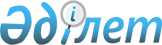 Об утверждении Временного положения о порядке проведения открытых тендеров на право выполнять регулярные авиарейсы для оказания услуг по перевозке пассажиров, багажа и грузов на внутренних и международных авиалиниях
					
			Утративший силу
			
			
		
					Постановление Правительства Республики Казахстан от 8 августа 1997 г. N 1239. Утратило силу - постановлением Правительства РК от 3 апреля 2002 г. N 401 ~P020401

      В целях дальнейшего развития конкуренции на рынке работ и услуг по перевозке пассажиров, багажа и грузов на регулярных международных и внутренних авиалиниях Правительство Республики Казахстан ПОСТАНОВЛЯЕТ: 

      1. Утвердить прилагаемое Временное положение о порядке проведения открытых тендеров на право выполнять регулярные авиарейсы для оказания услуг по перевозке пассажиров, багажа и грузов на внутренних и международных авиалиниях. 

      2. Утвердить состав тендерной комиссии согласно приложению. 

      3. Министерству транспорта и коммуникаций Республики Казахстан в месячный срок разработать и внести на рассмотрение Правительства проект Положения о порядке осуществления чартерных рейсов на внутренних и международных линиях. 

 

     Премьер-Министр  Республики Казахстан

                                            УТВЕРЖДЕНО                                   постановлением Правительства                                       Республики Казахстан                                   от 8 августа 1997 г. N 1239 



 

                          ВРЕМЕННОЕ ПОЛОЖЕНИЕ 

           о порядке проведения открытых тендеров на право 

          выполнять регулярные авиарейсы для оказания услуг 

             по перевозке пассажиров, багажа и грузов на 

                внутренних и международных авиалиниях 



 

                          I. Общие положения 



 

      1. Настоящее Временное положение определяет единый порядок организации и проведения открытых тендеров на право выполнять регулярные авиарейсы для оказания услуг по перевозке пассажиров, багажа и грузов на внутренних и международных авиалиниях. 

      2. Целями проведения открытого тендера являются обеспечение безопасного и качественного обслуживания потребителей услуг воздушного транспорта, регулирование рынка авиационных транспортных работ и услуг, создание условий для развития конкуренции на нем, защита прав и интересов потребителей этих услуг. 

      3. Предметом тендера является получение права выполнять регулярные авиарейсы в оказании услуг по перевозке пассажиров, багажа и грузов на определенных маршрутах. 

      4. Основным принципом тендера является предоставление права пользования конкретной воздушной линией тому авиаперевозчику, который предложит и сможет обеспечить наиболее безопасные и выгодные для потребителей условия перевозок. 

      Выигравшим тендер признается лицо, которое по заключению тендерной комиссии предложило лучшие условия. 

      5. Основные задачи проведения тендера: 

      а) создать конкурентную среду и равные условия для авиаперевозчиков на получение права пользования воздушными линиями; 

      б) выявить наиболее эффективные и выгодные для потребителей предложения, обеспечивающие безопасные условия полетов воздушных судов, регулярность перевозок, высокий сервис и качество обслуживания потребителей. 

      6. Инициатором проведения открытых тендеров выступает Министерство транспорта и коммуникаций Республики Казахстан и Департамент по управлению государственным имуществом и активами Министерства финансов Республики Казахстан. 

      Тендер проводит Тендерная комиссия (далее Комиссия), персональный состав которой утверждается Правительством Республики Казахстан. 

      7. Тендер может объявляться при наличии в Республике Казахстан нескольких (не менее двух) авиаперевозчиков, потенциально способных осуществлять с соблюдением необходимых требований перевозки пассажиров, багажа и грузов по выставляемым на тендер воздушным линиям. 

      8. Тендерный процесс, начиная с момента его объявления и кончая выбором победителя, должен занимать не менее одного и не более трех месяцев. 

      9. Победитель тендера получает право подписания с Министерством транспорта и коммуникаций Республики Казахстан контракта на пользование выигранными на тендере воздушными линиями. 

      10. На тендер могут выставляться как отдельные воздушные линии, так и пакеты этих линий. 

      При формировании выставляемых на тендер пакетов воздушных линий необходимо учитывать, что наряду с рентабельными в него могут включаются социально значимые, воздушные линии. В такие пакеты могут включаться не более 4 воздушных линий. 

      11. В тендере может принять участие любое юридическое или физическое лицо, независимо от формы собственности (далее Участник), соответствующее требованиям, установленным настоящим Временным положением. 



 

                 II. Формирование тендерной комиссии, 

                     ее основные задачи и функции 



 

      12. Для обеспечения проведения открытых тендеров и определения победителя среди их участников формируется тендерная комиссия под председательством Министра транспорта и коммуникаций Республики Казахстан. 

      В состав комиссии включаются представители: 

      а) Правительства Республики Казахстан; 

      б) Министерства транспорта и коммуникаций Республики Казахстан; 

      в) Комитета по использованию воздушного пространства и деятельности гражданской авиации Министерства транспорта и коммуникаций Республики Казахстан; 

      в) Департамента управления государственным имуществом и активами Министерства финансов Республики Казахстан; 

      г) Министерства юстиции Республики Казахстан; 

      д) Министерства иностранных дел Республики Казахстан; 

      е) Министерства экономики и торговли Республики Казахстан; 

      ж) Министерства экологии и биоресурсов Республики Казахстан; 

      з) Республиканского государственного предприятия "Казаэронавигация"; 

      и) Государственного комитета по чрезвычайным ситуациям Республики Казахстан; 

      к) иных заинтересованных государственных органов. 

      В состав тендерной комиссии дополнительно к указанным представителям могут быть включены эксперты в области организации обеспечения полетов воздушных судов и перевозок пассажиров, багажа и грузов по представлению Министерства транспорта и коммуникаций Республики Казахстан. 

      13. Количество членов тендерной комиссии должно быть нечетным и не менее 11 человек. 

      14. Основной задачей тендерной комиссии является принятие и оценка тендерных предложений, определение победителей тендеров, с которыми Министерство транспорта и коммуникаций Республики Казахстан должно будет заключать контракты. 

      15. Комиссия: 

      а) самостоятельно разрабатывает и утверждает регламент своей работы; 

      б) принимает и регистрирует заявки на участие в Тендере и представляемую тендерную документацию, оповещает заявителей о необходимости устранения выявленных недостатков по содержанию и оформлению представленной тендерной документации; 

      в) определяет победителей тендера. 

      16. Решения Комиссии принимаются простым большинством голосов от общего числа ее членов. 



 

            III. Основные требования к участникам тендера 



 

      17. К участию в тендере допускаются физические и юридические лица, владеющие Свидетельством эксплуатанта, своевременно подавшие заявку и другие необходимые документы. 

      Для участия в тендере в адрес Комиссии необходимо представить следующие документы: 

      а) заявку на участие в тендере; 

      б) нотариально заверенные копии учредительных документов (учредительный договор, устав, свидетельство о регистрации и карточку кода по операциям); 

      в) Свидетельство эксплуатанта, а также копии перевозочной документации, с двухбуквенным линейным кодом и трехцифровым кодом Бланков Строгой Отчетности (БСО) авиакомпании, выданных международной ассоциацией воздушного транспорта (International Air Transport Association (IАТА); 

      г) справку банка о финансовой устойчивости, об имеющихся денежных средствах на счете в национальной и иностранной валюте. Иностранные юридические лица представляют справку первоклассного иностранного банка; 

      д) справку Государственного авиационного надзора Республики Казахстан об аварийных происшествиях и инцидентах в предприятии-заявителе за последние 12 месяцев. Для иностранных юридических лиц - справку соответствующего (по месту регистрации юридического лица) государственного органа по авиационному надзору; 

      е) сведения по страхованию юридической ответственности в отношении пассажиров, багажа, грузов и третьих лиц (нотариально заверенные копии страховых полисов); 

      ж) сведения о собственном парке воздушных судов (типах, количестве, регистрационные бортовые номера, общих ресурсах и др.). При этом количество воздушных судов должно быть не менее 2-х; 

      з) предложения в письменной форме по условиям тендера, включая размер платежей в республиканский бюджет за эксплуатацию авиалиний, технико-экономическое обоснование (ТЭО) с расчетами экономической и коммерческой эффективности, запечатанные в отдельном конверте; 

      к) документ, подтверждающий внесение гарантийного взноса. 

      18. Участник тендера, для получения права пользования международными воздушными линиями, дополнительно к указанным в пункте 17 требованиям должен: 

      а) быть резидентом Республики Казахстан и обеспечивать перевозки пассажиров, багажа и грузов воздушными судами, нормы летной годности которых признаны Республикой Казахстан, с экипажами, состоящими из граждан Казахстана; 

      б) обладать опытом обеспечения безаварийных полетов воздушных судов и организации перевозок регулярными рейсами пассажиров, багажа и грузов не менее 12 месяцев до даты проведения тендера; 

      в) иметь свидетельство о регистрации авиакомпании в международной организации гражданской авиации (International Civil Aviation Organi - saition - IСАО); 

      г) быть членом Международной ассоциации воздушного транспорта (International Air Transport Association - IATA) и Международной коммерческой организации авиационной связи (International Society for Ai- ronautical Telecommunications - SIТА). 



 

               IV. Организация подготовки к проведению 

                          открытого тендера 



 

      19. После принятия решения о проведении тендера Комиссия через средства массовой информации (газеты, радио, телевидение и др.) или путем письменного извещения потенциальных участников тендера и лиц, желающих наблюдать тендерный процесс (далее наблюдателей), объявляет не позднее чем за 30 календарных дней основные условия тендера и сроки его проведения. 

      20. Министерство транспорта и коммуникаций Республики Казахстан подготавливает для желающих принять участие в тендере пакет тендерных документов, включающий в себя: 

      а) приглашение к участию в тендере; 

      б) инструкцию о порядке проведения тендера; 

      в) форму письменных заявок на участие в тендере и получение пакета тендерных документов; 

      г) форму анкеты "Сведения об Участнике"; 

      д) основные условия и требования к организации перевозок пассажиров и грузов на выставленных на тендер воздушных линиях; 

      е) форму подаваемых Участником тендерных предложений; 

      ж) форму оценки тендерных предложений членами тендерной комиссии; 

      з) комплекты конвертов (один большой и два малых), равные количеству выставленных на тендер воздушных линий или пакетов этих линий, для подачи Участником тендерных предложений. 

      21. Формы и текст (основные требования к содержанию) указанных в пункте 20 документов утверждаются Комиссией. 

      22. Для разработки и подготовки тендерных документов участия в процессе организации проведения тендера, Комиссия может на договорной основе привлекать учреждения и организации Республики Казахстан и других государств, а также отдельных специалистов. 

      23. Комиссия имеет право внесения поправок в тендерные документы не позднее, чем за 7 рабочих дней до проведения тендера. 

      24. В случае внесения изменений в тендерные документы, Комиссия уведомляет в письменном виде всех участников в срок, указанный в пункте 23. 

      25. Комиссия вправе отменить тендер не позднее, чем за 3 дня до назначенной даты его проведения. 



 

                 V. Содержание тендерных предложений 



 

      26. Тендерные предложения Участника должны включать в себя следующие показатели и информацию, по которым тендерная комиссия производит последующую оценку: 

      а) тип, год выпуска, вместимость (по посадочным местам и полная) воздушных судов (по каждой единице отдельно) в зависимости от класса обслуживания на борту, которые Участник предлагает использовать при выполнении регулярных авиаперевозок воздушной линией, выставляемой на тендер; 

      б) предлагаемые мероприятия по обеспечению безопасности полетов воздушных судов, защиты здоровья и жизни пассажиров; 

      в) предлагаемые варианты графика движения по маршруту полета на воздушной линии, расписания полетов, с указанием интенсивности выполнения авиарейсов и намечаемых мероприятий по удовлетворению спроса населения в период пользования воздушной линией; 

      г) предлагаемый уровень сервиса обслуживания пассажиров, перечень и интенсивность оказываемых им услуг (обеспечение питанием, напитками, периодической печатью, сувенирами и т.д.); 

      д) устанавливаемая величина тарифных ставок и сборов при перевозке пассажиров, багажа и грузов на участках маршрута движения по каждой воздушной линии; 

      е) система мер (используемая или предлагаемая) по обеспечению резервирования воздушных судов, оперативности их замены при возникновении неисправностей и затраты времени на их замену, доставки пассажиров в аэропорт назначения и условия обслуживания пассажиров при задержках выполнения авиарейса; 

      ж) система организации и осуществления уборки салонов воздушных судов, укомплектования и замены средств обслуживания пассажиров; 

      з) предлагаемый для заключения контракта срок пользования воздушной линией. 

      27. По своему усмотрению Участник может представлять другие дополнительные предложения, связанные с повышением безопасности полетов воздушных судов, предоставлением пассажирам различных форм льгот, услуг и т. д. 



 

               VI. Порядок оформления участия в тендере 



 

      28. После объявления Комиссией даты и места проведения тендера и выставляемых на него воздушных линий, авиаперевозчики, желающие принять участие в тендере, должны: 

      а) получить лично или по письменному запросу у секретаря Комиссии документы, указанные в пункте 20 ("а" - "з"); 

      б) заполнить формы письменных заявок на участие в тендере и получение пакета тендерных документов; 

      в) оформить анкету "Сведения об Участнике", с указанием данных, которыми он должен подтвердить свое соответствие установленным требованиям, и приложением справок и копий следующих документов: 

      - свидетельства эксплуатанта воздушных судов; 

      - свидетельства о государственной регистрации хозяйствующего субъекта и карточки кодов по операциям; 

      - образцов перевозочной документации (для пользования международными воздушными линиями: копии образцов этой документации с двухбуквенным линейным кодом и трехцифровым кодом бланков строгой отчетности IАТА, копий свидетельства о регистрации авиакомпании в IСАО и документов, подтверждающих членство авиакомпании в IАТА и SIТА, а также справку-анализ обеспечения безопасности полетов и организации перевозок регулярными рейсами пассажиров багажа и грузов за последние 12 месяцев до даты проведения тендера); 

      - свидетельства о государственной регистрации воздушных судов, планируемых для обеспечения полетов при пользовании выставляемыми на тендер воздушными линиями; 

      - страховых полисов (договоров) по каждому виду обязательного страхования; 

      - государственной лицензии на право перевозок пассажиров и грузов воздушным транспортом; 

      - справку обслуживающего банка о финансовой устойчивости Участника, об имеющихся на его счете денежных средствах в национальной и иностранной валютах; 

      - справку государственного органа авиационного надзора о состоянии обеспечения Участником безопасности полетов воздушных судов за последние 12 месяцев; 

      г) оплатить стоимость пакета тендерных документов и участия в тендере в размере 20 минимального расчетного показателя; 

      д) сдать лично или отправить по почте в адрес тендерной комиссии заполненные заявки на участие в тендере и на получение пакета тендерных документов, оформленную анкету "Сведения об Участнике", с приложением к ней справок и копий указанных в пункте 28 (в) документов и копии документа, подтверждающего осуществление указанной в пункте 28 (г) платы. 

      29. Прием заявок на участие в тендере и указанных в пункте 28 (в) документов заканчивается за пять рабочих дней до даты проведения тендера. После получения этих документов Комиссия производит их регистрацию, оценку на соответствие установленным требованиям. При отсутствии замечаний, заявителю выдается уведомление о признании его Участником тендера. 

      30. Заявители, чьи заявки не были приняты к рассмотрению или отклонены, уведомляются об этом Комиссией в 5-ти дневный срок с указанием причин. 

      31. Каждый Участник тендера представляет в Комиссию не позднее 16 часов рабочего дня, предшествующего дню проведения тендера, по установленной форме и требуемому количеству экземпляров (согласно числа членов комиссии) тендерные предложения, совместно с формами их оценки членами Комиссии, на выбранные воздушные линии (их пакеты) и сведения об Участнике. 

      Тендерные предложения, совместно с формами их оценки, и сведения об Участнике размещаются раздельно в два малых конверта, запечатываются и помещаются в один большой конверт, который также запечатывается. Тендерные предложения не должны содержать в себе данных об Участнике. Все три конверта должны быть без каких-либо опознавательных знаков, пометок, за исключением следующих надписей: на конверте с тендерными предложениями - "Тендерные предложения", на конверте с информацией об Участнике - "Сведения об Участнике", на большом конверте - наименование воздушной линии или пакета этих линий, выставляемых на тендер, проставляется тендерной комиссией в момент получения от Участника этого конверта. 

      32. Тендерные предложения, поступившие позже установленного срока к участию в тендере не допускаются. Комиссия обязана принимать все без исключения тендерные предложения, поданные в срок. 

      33. После приема Комиссией тендерных предложений Участника, вносить в них дополнения и какие-либо изменения запрещается. 

      34. Зарегистрированные Комиссией тендерные предложения Участника имеют юридическую силу в течение 60 дней. 

      35. Сведения о лицах, подавших заявку на участие в тендере, не подлежат оглашению. 

      36. Участник тендера имеет право на основании письменного запроса отозвать свои тендерные предложения не позднее 16 часов рабочего дня, предшествующего дню проведения тендера. 

      37. Участники тендера имеют право получить в Комиссии не позднее 5 рабочих дней до даты проведения тендера ответы на возникающие вопросы, связанные с проведением тендера, как в устной форме, так и по желанию Участников, письменно. 



 

          VII. Порядок проведения открытого тендера, оценки 

            тендерных предложений и определения победителя 



 

      38. Комиссия к назначенному времени подготавливает и оборудует место проведения тендера, для размещения Комиссии, наблюдателей и участников тендера. 

      39. В случае, если на участие в тендере по выставленному пакету или отдельной воздушной линии подана только одна заявка, то этот пакет или воздушная линия может быть снята с тендера по решению Комиссии. 

      40. Процесс рассмотрения и оценки тендерных предложений осуществляется в два этапа. 

      На первом этапе тендерные предложения участников рассматриваются персонально каждым членом комиссии по следующей процедуре: 

      Поданные участниками большие конверты, в которых запечатаны конверт с "Тендерными предложениями", совместно с формами их оценки, и конверт с "Сведения об участнике", помещаются в непрозрачную коробку. Председатель Комиссии в присутствии участников и наблюдателей вынимает из коробки любой конверт и проставляет в правом верхнем углу конверта крупным шрифтом первый порядковый номер. Затем Председатель распечатывает большой конверт и на конвертах "Тендерные предложения" и "Сведения об участнике" также проставляет первый порядковый номер. Далее Председатель распечатывает конверт с тендерными предложениями, проставляет на каждом экземпляре (копии) этих предложений и форм оценки первый порядковый номер и раздает членам комиссии для рассмотрения и оценки (по 10-бальной системе). 

      Каждый член тендерной комиссии по результатам рассмотрения и оценки тендерных предложений заполняет и своей подписью заверяет установленную форму оценки и передает ее совместно с тендерными предложениями Председателю или Секретарю комиссии, которые обязаны вложить обратно в большой конверт под N 1 тендерные предложения Участника. 

      Аналогичная процедура рассмотрения и оценки тендерных предложений должна производиться для всех остальных участников тендера. 

      На втором этапе, члены тендерной комиссии на основании заверенных форм оценки тендерных предложений суммируют итоговые баллы Участника с одинаковым порядковым номером и определяют по каждому Участнику общий суммарный балл, который регистрируется в протоколе Секретарем комиссии, определяют порядковый номер участника-победителя, набравшего максимальную сумму баллов. 

      Председатель комиссии, в присутствии членов Комиссии, участников тендера и наблюдателей, оглашает порядковый номер участника-победителя, набравшего максимальную сумму баллов, берет большой конверт с номером, соответствующим оглашенному номеру победителя, вынимает из него и вскрывает конверт с "Сведения об участнике" и раздает экземпляры (копии) этой информации членам комиссии для ознакомления и проверки соответствия данных участника условиям тендера. 

      После ознакомления членов Комиссии со "Сведениями об участнике" и подтверждения соответствия данных участника-победителя условиям тендера, Председатель оглашает присутствующим на тендере данные участника-победителя, который получает право на заключение с Министерством транспорта и коммуникаций Республики Казахстан контракта на право пользования выигранной на тендере воздушной линии или их пакета. 

      41. Результаты заседания Комиссии по определению победителя тендера оформляются протоколом, который подписывается членами комиссии. Протокол с тендерными документами и результатами оценки передается на хранение Министерству транспорта и коммуникаций Республики Казахстан. 

      42. На основании протокола Комиссии Министерство заключает с победителем тендера контракт на право эксплуатации выигранной на тендере воздушной линии или их пакетом. 

      43. Любой Участник тендера имеет право в течение 10 рабочих дней после даты проведения тендера запросить у Министерства транспорта и коммуникаций Республики Казахстан и получить в письменной форме результаты оценки своих тендерных предложений и таких предложений других участников этого тендера. 1.0 



 

                 VIII. Порядок заключения контрактов 

                        с победителями тендера 



 

      44. Контракт на право пользования выигранной на тендере воздушной линией или их пакетом заключается Министерством транспорта и коммуникаций Республики Казахстан с победителем тендера на указанный в тендерных предложениях срок. 

      45. Контракт должен быть подписан обеими сторонами не позднее 10 дней после завершения тендера и вступает в силу со дня его подписания. 

      46. При заключении контракта за основу берутся тендерные предложения Участника, а также условия и требования Министерства транспорта и коммуникаций Республики Казахстан, установленные в тендерных документах. 

      47. В контракте указываются права, обязанности, ответственность сторон, порядок и условия расторжения контракта, а также другие условия выполнения контракта. 

      48. Контроль за выполнением победителем тендера условий контракта осуществляется Министерством транспорта и коммуникаций Республики Казахстан. 



 

                 IХ. Порядок использования финансовых 

              средств, полученных от участников тендера 



 

      49. Полученные от участников тендера финансовые средства используются Министерством транспорта и коммуникаций Республики Казахстан на покрытие затрат, связанных с разработкой и оформлением тендерных документов и организацией проведения открытых тендеров. 

      50. Оплата затрат юридических лиц или труда физических лиц, привлекаемых к разработке и оформлению тендерных документов и организации проведения открытых тендеров, производится в соответствии с заключенными Министерством транспорта и коммуникаций Республики Казахстан. 



 

                         Х. Разрешение споров 



 

      51. Споры по всем неурегулированным настоящим Положением вопросам разрешаются сторонами в порядке, установленном действующим законодательством Республики Казахстан. 

 

                                            Приложение                                  к постановлению Правительства                                       Республики Казахстан                                   от 8 августа 1997 г. N 1239 



 

                       СОСТАВ ТЕНДЕРНОЙ КОМИССИИ 

 Лавриненко Ю.И.   - Министр транспорта и коммуникаций                    Республики Казахстан, ПредседательАбдукамалов О.А.  - заместитель Директора Департамента                    управления государственным имуществом                    и активами Министерства финансов,                    заместитель ПредседателяСалимов Б.У.      - Председатель Комитета по ИВП и                    деятельности ГА, секретарьАшимов Н.С.       - Вице-Министр Министерства экономики                    и торговли Республики КазахстанБаишев К.С.       - Вице-Министр экологии и биоресурсов                    Республики КазахстанБижанов Н.К.      - Заместитель Председателя Государственного                    Комитета Республики Казахстан                    по чрезвычайным ситуациямИдрисов Е.А.      - Вице-Министр Министерства                    иностранных дел Республики КазахстанКульназаров С.Д.  - заместитель генерального директора                    РГП "Казаэронавигация"Кравченко Ю.А.    - консультант Отдела координации и подготовки                    правительственных решений Канцелярии                    Премьер-Министра Республики                    КазахстанМолдахметов Н.С.  - Вице-Министр Министерства юстиции                    Республики КазахстанОразбаков Г.И.    - Директор Департамента экономической                    политики, инвестиций и внешних связей                    Министерства транспорта и коммуникаций                    Республики Казахстан
					© 2012. РГП на ПХВ «Институт законодательства и правовой информации Республики Казахстан» Министерства юстиции Республики Казахстан
				